			 Zondag 26 juli 2020 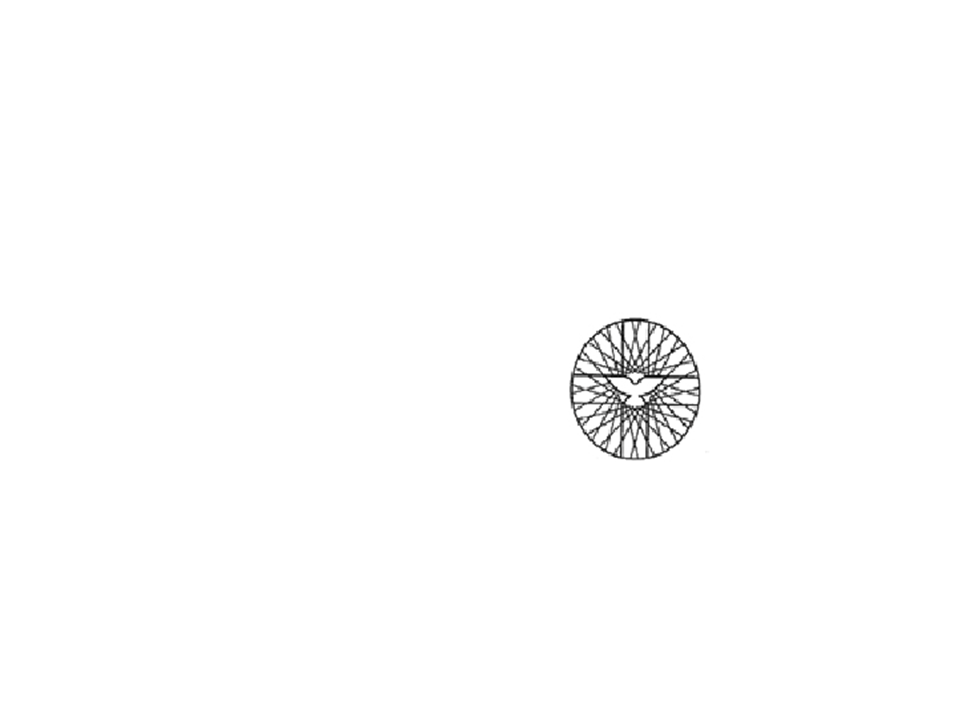 Dit is een Gezamenlijke dienst van de      Zuider- en Noorderkerk en de Vrijzinnig Hervormde Gemeente van Nieuw-Amsterdam en Veenoord.Orde van dienst:Voorganger: pastor Roelf StoelOuderling: Piet HomanBeamer: Anna Oldengarm/Eppo VelzingKoster: Roelof VisserCamera: Albert MeijeringMuziek : 6e symfonie van Beethoven begin tot 3.21 minuutVotum en groet,GebedLezing . Mattheus 25: 1 - 14Muziek 6e symfonie van Beethoven  van minuut 3.21 - minuut 4.33OverdenkingMuziek van minuut 4.33 - minuut 6.56Stiltegebed en Onze Vader....ZegenMuziek  van minuut 6.56 - 8.47.Nieuwsbrief in tijden van CoronaKomende diensten:2 augustus: ds. Elly Wisselink 9 augustus: pastor Roelf StoelBijbellees-challenge: Onze bijbelleesuitdaging heeft geen vakantie. Houdt u het nog vol? Als we weer ‘normaal’ naar de kerk kunnen, zullen we zeker op dit bijbelboek terugkomen. Net zoals op de lievelingsliederen. Hoofdstuk 24 is deze week aan de beurt. Paulus moet zich verdedigen tegenover de Romeinse overheerser, in de persoon van de bestuurder Felix. Daarna blijft hij twee jaar lang diens gevangene, ook al beveelt Felix om Paulus goed te behandelen. Paulus moet het dus lang vol houden: lang vol houden in gevangenschap, lang vol houden in onzekerheid, lang vol houden in zijn roeping weer op kunnen pakken. Vraag: wanneer moest u het lang volhouden en wat heeft u toen geholpen om het vol te houden?BloemenDeze zondag gaat er namens onze gemeente een bos bloemen naar mw. G.  de Groot-Polkerman.  Laten we in gebed en daad (waar mogelijk) met elkaar meeleven. ZiekenThuis gekomen uit het ziekenhuis mw. G. de Groot Polkermanen mw. E. Spaling-Vugteveen, zij is tijdelijk opgenomen in de Zorgvilla kamer B 5Lieve Noorderkerkgemeente,Afscheid nemen doet vaak een beetje pijn.Vooral nu, nu we elkaar al zo lang niet meer echt hebben ontmoet.Maar wij zijn inmiddels verhuisd.Ook heb ik het laatste onderdeeltje (commissie duurzame gemeente) afgesloten.Wij kijken terug op een hele fijne tijd, 32 jaar, met veel ups en ook een paar downs, Maar nu is het tijd voor een andere plaats, waar we al met veel plezier wonen. Het is niet ver weg, dus komen we elkaar vast nog wel eens tegen. Ik werk ook nog gewoon op de Bron . Maar we horen nu bij de Dorpskerk in Schoonebeek.Tot ziens, het ga u allen goed!Gerrit en Ina WittenbergKatshaarweg 37742 PK Coevorden.Hoe vind je Kerkomroep? Ga naar www.kerkomroep.nl, vul in: Noorderkerk Nieuw-Amsterdam – daarna 'enter', klik daarna op Nieuw-Amsterdam Drenthe, klik vervolgens op de datum van de  zaterdag voorafgaand van de zondag. Het coronavirus en de collecten
De kerkenraad is verheugd dat er door een aantal gemeenteleden reeds gehoor is gegeven aan de oproep om een gift over te maken om het gemis van collecten te compenseren, hartelijk dank daarvoor! 
Wilt u ook een gift overmaken om het gemis van collecte opbrengsten te compenseren dan kan dat naar Bankrekeningnr. NL11RABO0344402916 t.n.v. Noorderkerk Nieuw-Amsterdam/Veenoord of naar Bankrekeningnr. NL65INGB0000807248 t.n.v. Diaconie Noorderkerk.
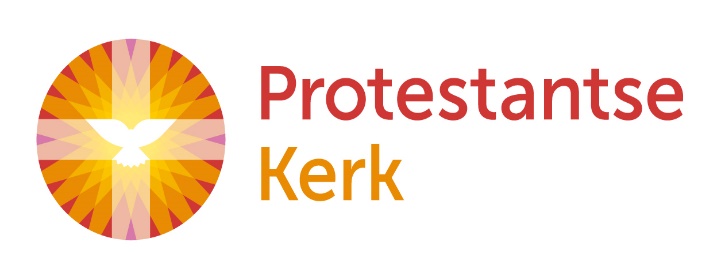 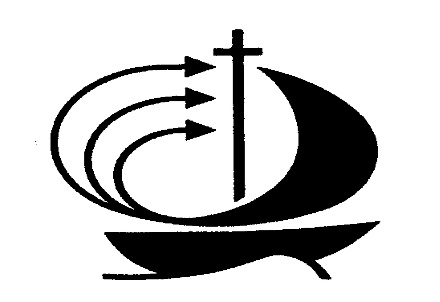   T V G Assen: Omdat het zo  b o e i e n d  is                                                 Theologische vorming en verdieping gemeenteleden en geïnteresseerden Driejarige cursus van opzet, landelijk georganiseerd Oecumenisch van aard, open naar andersdenkenden                                                                                  Elke dinsdagmorgen van sept. t/m april behalve in de schoolvakanties                Iedere morgen twee lessen van twee verschillende docenten                          Uitnodigende vakken en enthousiaste cursisten                Start cursus voor nieuwe cursisten: di.-mo. 22 september 2020 vanaf 09.00 u.     Zorg voor een maatje uit uw naaste omgeving om gezellig samen naar de cursus te rijden      Cursuslocatie: Wijkcentrum Markehuus, Scharmbarg 35, 9407 EA Assen          Collegacursusplaatsen: Groningen, Onstwedde en Kampen. Zie www.protestantsekerk.nl/tvg                Voor meer informatie, kosten en aanmelding: zie op www.tvgassen.nl       Secretariaat: Nanno en Elly Levenga, T. (0598) 619 077. E tvgassen@gmail.com         Na 1 okt. 2020: Bert van Maanen, T. (0599) 653 202. E. tvgassen@gmail.com            T V G  Assen:  verrassend      verfrissend     verrijkend